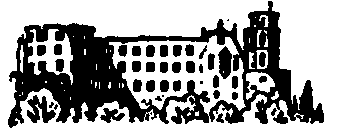 	HEIDELBERGER   Anmeldung	Pädagogium Bitte zur ersten Unterrichtsstunde ausgefüllt und	gemeinnütziges Bildungsinstitut GmbHunterschrieben mitbringen.	69120 Heidelberg, Schröderstraße 22 AName      	Vorname      	geboren am      	 in      	besuchte Schule      	Klasse      	Entsprechend der umseitigen Teilnahmebedingungen belege ich                für mich               für meine(n) Tochter/Sohn           für      	für die Zeit vom      	20          bis      	 20                    auf weiteres   AUFGABENBETREUUNG                             NACHHILFEUNTERRICHTPRIVATUNTERRICHTin      		Stundenzahl:      	                  einzeln               Gruppe mit:zum Preis von      € pro Ustd.(/ TN) zzgl. einer Einschreibegebühr von 5,00 €Besondere Vereinbarungen:      	Interne Statistik: Wie haben Sie von unserem Angebot erfahren (Zeitung, Web, Freunde...)(Name des Erziehungsberechtigten      	Vorname      	)wohnhaft in (PLZ)      	 (Ort)      	(Straße)      	 Tel.1      	 2.      	E-Mail      	  Ich habe die Teilnahmebedingungen auf Seite 2 gelesen und bin damit einverstanden.

  Ich habe die Datenschutzbestimmungen gelesen und verstanden 
Heidelberg, den       		....................................................................	Unterschrift (des Erziehungsberechtigten)TeilnahmebedingungenNachhilfe (NH) und Privatunterricht (PR)
Der Unterrichtszeitraum und die Stundenzahl unterliegen den individuellen Vereinbarungen.
Eine kostenfreie Absage des Unterrichts ist im Sekretariat (telefonisch/ persönlich) wie folgt möglich: Vormittagsstunden (08.00 – 13.00 Uhr) an Montagen müssen bis zum vorangegangenen Freitag bis 17.30 Uhr abgesagt werden, Vormittagsstunden (08.00 – 13.00 Uhr) nach Feiertagen müssen bereits am letzten Werktag vor dem Feiertag (Mo – Do bis 19.30 Uhr, Fr bis 17.30 Uhr) abgesagt werden,Vormittagsstunden (08.00 – 13.00 Uhr) von Dienstag bis Freitag müssen am Vortag bis 19.30 Uhr abgesagt werden Nachmittagsstunden (ab 13.00 Uhr) müssen am Unterrichtstag bis 10.00 Uhr abgesagt werden.Unterrichtsstunden an Wochenenden oder an Feiertagen müssen bis zum letzten Werktag vor dem Unterricht abgesagt werden (Mo – Do 08.00 – 19.30 Uhr, Fr 08.00 – 17.30 Uhr).Nicht rechtzeitig abgesagte oder versäumte Unterrichtsstunden sind vergütungspflichtig (bei vereinbarten Doppelstunden an Werktagen wird nur eine Unterrichtsstunde berechnet, bei vereinbarten Doppelstunden an Wochenenden und Feiertagen werden beide Stunden berechnet).
Bei der Anmeldung wird eine einmaligen Einschreibegebühr von 5,00 € erhoben.Gruppenunterricht
Der Unterricht in einer 2er- oder 3er-Gruppe kann immer nur der gesamten Gruppe erteilt werden.
Sollte ein Teilnehmer den Unterricht nicht wahrnehmen können, so hat er die anderen Teilnehmer rechtzeitig davon in Kenntnis zu setzen und das Institut ordnungsgemäß (s. A.2) über den Unterrichtsausfall zu verständigen.AllgemeinesDer Vertrag kann nur schriftlich gekündigt werden.Für versäumten Unterricht kann kein Ersatz geleistet werden.Eine Unterrichtsstunde beträgt 45 Minuten.Die Schüler sind innerhalb des Schulgeländes sowie auf dem direkten Hin- und Rückweg zur Schule unfallversichert, sobald der schriftliche Vertrag unterschrieben vorliegt.Die Institutsordnung wird anerkannt.Jede Änderungen der Kontaktdaten (Anschrift, Telefonnummer, E-Mail Adresse) sind dem Pädagogium unmittelbar mitzuteilen.Sondervereinbarungen sind im Vertrag zu bestätigen.Erfüllungsort ist der Sitz der Schule.Die Anmeldung muss vollständig ausgefüllt und unterschrieben zur ersten Unterrichtsstunde vorliegen. Ohne die vollständig ausgefüllte und unterschriebene Anmeldung kann kein Unterricht stattfinden.HausanschriftKontaktBankverbindungAmtsgericht Heidelberg69120 HeidelbergTel.: (06221)-4568-0  Fax:-4568-19Sparkasse HeidelbergHRB 2683Schröderstr. 22 anachhilfe@heidelberger-paedagogium.deBIC: SOLADES1HDBSteuernummerBahn: Linie 5, 23, Bus: Linie 31www.heidelberger-paedagogium.deIBAN: DE 68 6725 0020 0000 0328 3232489/2032569120 Heidelberg